О внесении изменений в постановление администрации Новоалександровского городского округа Ставропольского края от 12 декабря 2018 года № 1956 «Об утверждении порядка осуществления закупок малого объема для обеспечения муниципальных нужд Новоалександровского городского округа Ставропольского края»В целях совершенствования, обеспечения принципа открытости и прозрачности закупок товаров, работ, услуг для обеспечения муниципальных нужд Новоалександровского городского округа Ставропольского края, осуществляемых у единственного поставщика, в соответствии с пунктами 4 и 5 части 1 статьи 93 Федерального закона «О контрактной системе в сфере закупок товаров, работ, услуг для обеспечения государственных и муниципальных нужд» (далее соответственно - Федеральный закон, закупки малого объема), руководствуясь распоряжением Правительства Ставропольского края от 19 октября  2017 г. № 308-рп «Об автоматизации закупок товаров, работ, услуг малого объема для обеспечения государственных нужд Ставропольского края», администрация Новоалександровского  городского округа Ставропольского краяПОСТАНОВЛЯЕТ:	1. Внести в постановление администрации Новоалександровского городского округа Ставропольского края от 12 декабря 2018 года № 1956 «Об утверждении порядка осуществления закупок малого объема для обеспечения муниципальных нужд Новоалександровского городского округа Ставропольского края» следующие изменения:1.1. Дополнить пункт 2 абзацем следующего содержания:«осуществление закупок малого объема, содержащихся в прилагаемом к настоящему постановлению Перечне товаров, работ, услуг, закупаемых без использования электронной торговой системы для автоматизации закупок малого объема.».1.2. Дополнить постановление «Перечнем товаров, работ, услуг, закупаемых без использования электронной торговой системы для автоматизации закупок малого объема», согласно приложению к настоящему постановлению.2. Отделу муниципальных закупок администрации Новоалександровского городского округа Ставропольского края разместить настоящее постановление в течение 3-х рабочих дней со дня его принятия на официальном портале       органов местного самоуправления Новоалександровского городского округа Ставропольского края.	3. Контроль за выполнением настоящего постановления возложить на заместителя главы администрации Новоалександровского городского округа Ставропольского края С.А. Волочка. 	4. Настоящее постановление вступает в силу со дня его официального опубликования (обнародования).ГлаваНовоалександровского городского округаСтавропольского края                                                                  С.Ф. СагалаевПЕРЕЧЕНЬтоваров, работ, услуг, закупаемых без использованияэлектронной торговой системы для автоматизации закупок малого объема1. Закупки товаров, работ, услуг, сведения о которых составляют государственную тайну.2. Закупки услуг по страхованию.3. Закупки услуг по техническому обслуживанию автотранспортных средств, находящихся на гарантийном обслуживании, у официального дилера.4. Закупки услуг по водоснабжению, водоотведению, теплоснабжению, обращению с твердыми коммунальными отходами, газоснабжению (за исключением услуг по реализации сжиженного газа), по подключению (присоединению) к сетям инженерно-технического обеспечения по регулируемым в соответствии с законодательством Российской Федерации ценам (тарифам).5. Закупки услуг по отключению (вводу ограничения или частичного ограничения) и восстановлению подачи электрической энергии.6. Закупки товаров, работ, услуг, закупаемых в целях срочного (оперативного) восстановления водоснабжения, водоотведения, теплоснабжения, газоснабжения (за исключением услуг по реализации сжиженного газа), электроснабжения населения, прекратившихся вследствие аварии.7. Закупки услуг по участию в семинарах, форумах, мероприятиях, конференциях, включая оплату организационных взносов за участие. В случае приглашения к принятию участия или направления на мероприятия лиц, не являющихся работниками заказчика, в том числе обеспечение проезда к месту проведения указанных мероприятий и обратно, наем жилого помещения, транспортное обслуживание, обеспечение питанием.8. Закупки услуг по повышению квалификации, подтверждению (повышению) квалификационной категории, получению (продлению) сертификатов, профессиональной переподготовке, стажировке.9. Закупки услуг по получению выписок, справок, технических паспортов, иных документов из государственных, федеральных, региональных, отраслевых и так далее реестров, фондов, регистров в соответствии с профильным законодательством и в случае, если получение такой информации и документов невозможно иным способом.10. Закупки услуг по размещению информации в средствах массовой информации (периодические печатные издания, сетевые издания, телеканалы, радиоканалы, телепрограммы, радиопрограммы, видеопрограммы, кинохроникальные программы).11. Закупки услуг по обслуживанию имеющихся у заказчика точек доступа к информационно-телекоммуникационной сети «Интернет», VPN-каналов и номеров сотовой (мобильной), городской и междугородней и спутниковой телефонной связи, по техническому обслуживанию телекоммуникационного оборудования.12. Закупки услуг по аттестации рабочих мест.13. Закупки услуг по обращению с твердыми коммунальными отходами.14. Закупки услуг по получению сертификата электронной подписи.15. Закупки работ по обслуживанию и ремонту газопроводов.16. Закупки товаров, работ, услуг, связанных с представительскими расходами.17. Закупки услуг по обслуживанию тревожной кнопки, пожарной сигнализации, систем пожаротушения, реагированию на сообщения о срабатывании тревожной сигнализации на подключенных к пультам централизованного наблюдения подразделений войск национальной гвардии объектах, охрана которых осуществляется с помощью технических средств охраны, реагированию на сообщения о срабатывании охранной, охранно-пожарной сигнализации на подключенных к пультам централизованного наблюдения подразделений войск национальной гвардии объектах, охрана которых осуществляется с помощью технических средств охраны.18. Закупки услуг по обслуживанию установленных у заказчика программных продуктов.19. Закупки услуг, оказываемых физическими лицами, не являющимися индивидуальными предпринимателями.20. Закупки видов товаров, входящих в класс «Продукты пищевые», класс «Напитки» раздела «C. Продукция обрабатывающих производств» Общероссийского классификатора продукции по видам экономической деятельности (ОКПД2) ОК 034-2014.
Заместитель главы администрации Новоалександровского городского округаСтавропольского края                                                                   Н.Г. Дубинин Приложение к постановлению администрации Новоалександровского городского округа Ставропольского краяот 17.05.2019г. №780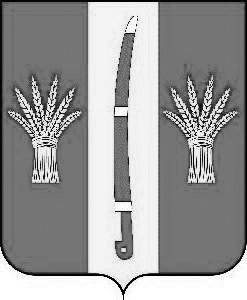 